 ΕΞΑΣΚΗΣΗ - ΒΕΛΤΙΩΣΗ ΔΕΞΙΟΤΗΤΩΝ ΧΕΙΡΙΣΜΟΥ ΜΕ ΥΦΑΣΜΑΤΑ & ΚΟΡΔΕΛΕΣ ΚΑΛΛΙΕΡΓΕΙΑ ΡΥΘΜΟΥ & ΦΑΝΤΑΣΙΑΣ  Τα υφάσματα & οι κορδέλες είναι υλικά εύκολα για να βρεθούν στο σπίτι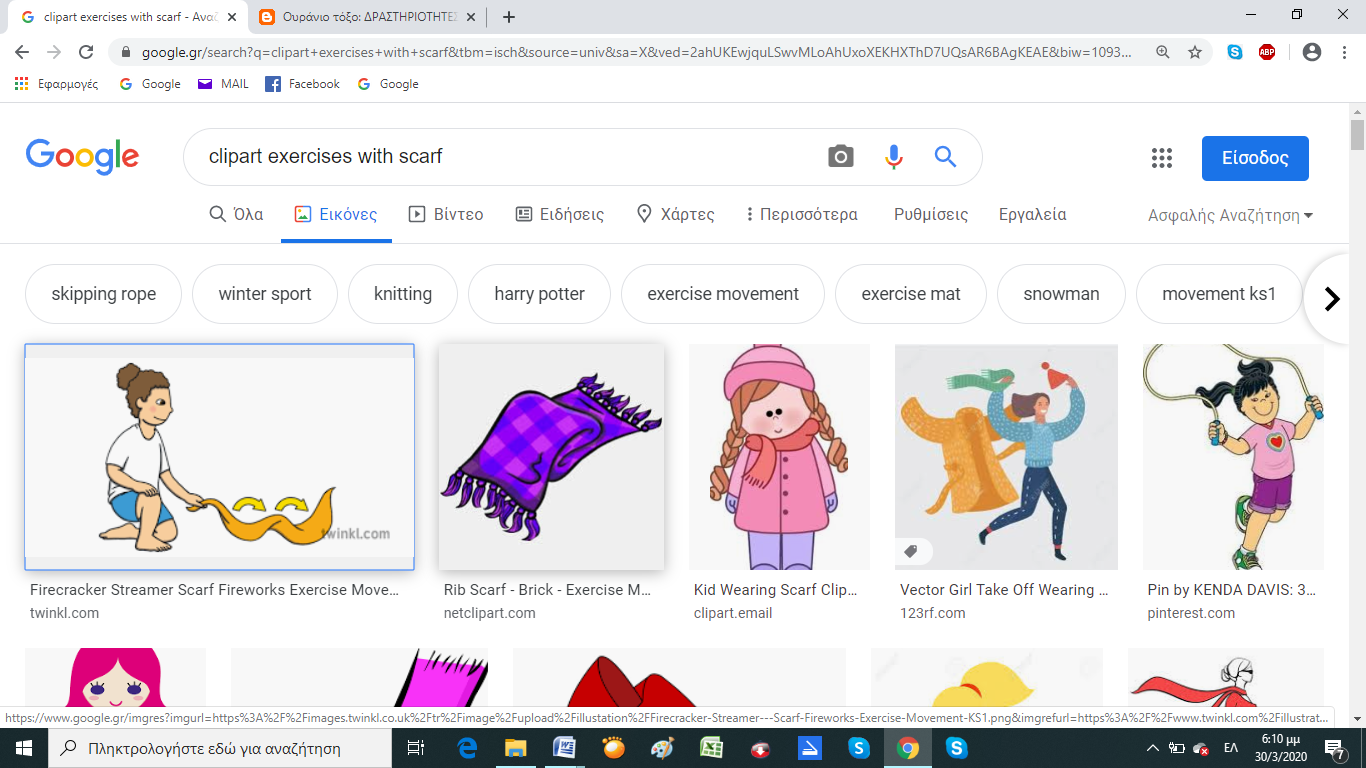 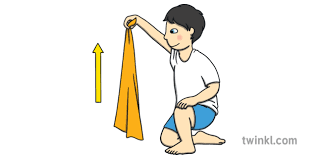  ( ίσως το φουλάρι της μαμάς ή ένα κομμάτι από φόδρα ) !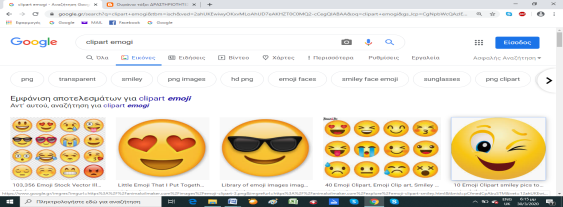 Μπορεί να χρησιμοποιηθεί με πολύ καλά αποτελέσματα στη Φυσική Αγωγή,  για την καλλιέργεια της έκφρασης, της φαντασίας και του ρυθμού.Επιλέξτε το αγαπημένο σας μουσικό κομμάτι και αυτοσχεδιάστε!!Πιο κάτω παραθέτω μερικές ιδέες για ασκήσεις με υφάσματα & κορδέλες και σχετικά βίντεοΔημιουργία σχημάτων με κίνηση χεριών Κύκλος-Τρίγωνο-Ορθογώνιο-Φιδάκια-Σπιράλ Μιμήσεις που αφορούν ζώαΤοποθετούμε το ύφασμα πίσω μας και το κινούμε σαν ουρά αλόγουΓινόμαστε ταυρομάχοι και προκαλούμε με το ύφασμα ένα ταύροΚαβαλικεύουμε μια αγελάδα και το κινούμε σαν λάσοΠαιχνίδια φαντασίας και κίνησης: Φυσά δυνατά ο άνεμος  Η θάλασσα έχει μεγάλα και αγριεμένα κύματαΕίστε ψαράδες, ρίχνεται το καλάμι στη θάλασσα και τραβάτε ένα μεγάλο ψάρι κλπΓια τα βίντεο κάντε κλικ στους παρακάτω συνδέσμουςhttps://www.youtube.com/watch?v=Dt2P5jg3vZkhttps://www.youtube.com/watch?v=I6JgyHBb8w8 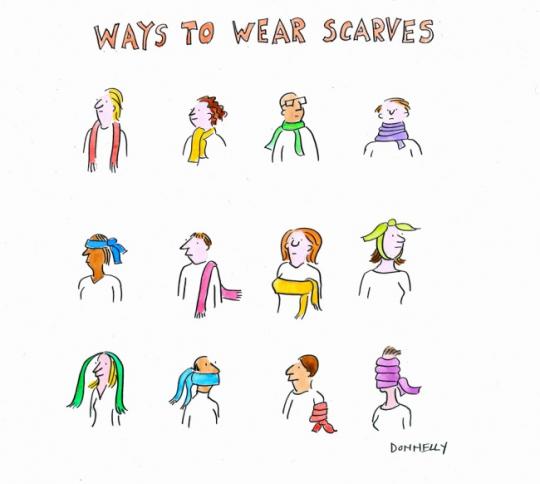 Καλή επιτυχία!!!